Quality Improvement Process Evaluation Form for Providers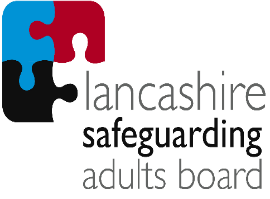 Ratings(Please tick the option that applies)1 = Very Poor2 = Poor3 = Average4 = Good5 = Excellent1 - When invited into the QIP process, rate the first contact (e.g. was information given to you clearly, as to the reasons for your invitation?)Comments:Comments:Comments:Comments:Comments:Comments:2 - Rate the information and advice provided prior to the first QIP meeting  Comments:Comments:Comments:Comments:Comments:Comments:3 - Rate the level of feedback received throughout the QIP processComments:Comments:Comments:Comments:Comments:Comments:4 - Rate the advice and support provided within the QIP processComments:Comments:Comments:Comments:Comments:Comments:5 - Rate the value of the QIP process in supporting you to make the required improvementsComments:Comments:Comments:Comments:Comments:Comments:6 - Overall, how would you rate the QIP process?Comments:Comments:Comments:Comments:Comments:Comments:Please tell us if you have any suggestions of how the QIP process could be improved: Please tell us if you have any suggestions of how the QIP process could be improved: Please tell us if you have any suggestions of how the QIP process could be improved: Please tell us if you have any suggestions of how the QIP process could be improved: Please tell us if you have any suggestions of how the QIP process could be improved: Please tell us if you have any suggestions of how the QIP process could be improved: 